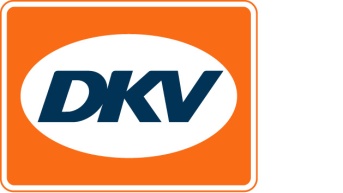 DKV propose des infos prix en temps réel sur la France
La transparence du marché des carburants n’est plus un phénomène exclusivement allemandBruxelles, le 25 octobre 2016 - Les clients de DKV et les utilisateurs des applis de DKV ont désormais accès aux infos du jour sur les prix des carburants diffusés par le Ministère de l’Economie et des Finances français. Ces informations sur les prix sont analogues à celles diffusées par l’Office fédéral allemand pour la transparence du marché des carburants. Les informations fournies sur l’appli de DKV sont également disponibles sur l’appli de calcul d’itinéraire DKV MAPS. « La transparence du marché des carburants a très longtemps été un phénomène exclusivement allemand », confirme Sven Mehringer, le responsable Management de produit de DKV Euro Service. « Aujourd’hui, d’autres pays européens réclament davantage de transparence de la part des compagnies pétrolières et rendent ces informations accessibles au grand public. » D’ici la fin 2016, nous disposerons également d’informations en provenance d’Italie, du Portugal et d’Espagne. Reste à voir si la transparence des prix influencera le comportement du consommateur en général ou provoquera des variations des cours du jour. « Nous surveillerons de près les tendances éventuelles et informerons nos clients en conséquence », affirme Sven Mehringer.DKV Euro ServiceDKV Euro Service est depuis 80 ans l’un des plus grands prestataires de service dans le domaine du transport routier et de la logistique. De l’accès aux services sans débourser d’argent liquide aux 60 000 points d’acceptation toutes marques confondues au règlement du péage en passant par la récupération de la TVA, DKV propose de nombreux services dans le but d’optimiser les coûts et permettre la gestion efficace des parcs de véhicules sur les routes européennes. DKV fait partie du groupe DKV MOBILITY SERVICES qui emploie 800 personnes et est représenté dans 42 pays. En 2015, ce groupe a réalisé un chiffre d’affaires de 5,8 milliards d’euros. A l’heure actuelle, ses 120 000 clients utilisent environ 2,5 millions de cartes DKV et unités embarquées. En 2016, la carte DKV a été élue pour la douzième fois consécutive meilleure carte de carburant et de services.Contact au sein de DKV : 
Greta Lammerse, tél. : +31 252345655, e-mail : Greta.lammerse@dkv-euroservice.comAgence de presse : Square Egg : 
Sandra Van Hauwaert, GSM : +32 497 25 18 16, e-mail : sandra@square-egg.be